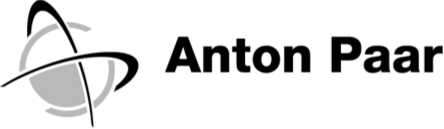 Anton Paar GmbHStátní zemědělská a potravinářská inspekce Inspektorát v Praze Za Opravnou 300/6 CZ-150 00 PRAHA 5Dear Mr. XXXXXXXXXX,Referring to your request we are pleased to submit the following quotation:TruckApprox. 2-4 weeks after receipt of order. Subject to availability.CIP PrahaSplatnost 30 dni / Within 30 days Due netPos. Material No. / Cust. Tariff No. / Origin	Qty / UnitDescription	Price per unit	Currency	Value000010 465 34 / 902 7 801 7 / AT	1	PCSXSAMPLE 122 INCL. 24 POS/50 mL MAGAZINE	266.110,00	CZK	266.110,00Automatic sample changer for liquids. One sample is displaced by the other using a built-in peristaltic pump.Includ ing magazine for 50 mL vials 24 positions.Anton Paar GmbH, organizační složkaAnton-Paar-Strasse 20, A-8054 Graz General Manager: Dr. Friedrich Santner Tel: +43 (0)316 257-0, Fax: +43 (0)316 257-257 VAT-No.: ATU39074808For payment in EUR: UniCredit Bank Austria AG, BIC: BKAUATWW, IBAN: AT71 1100 0038 2320 7000 For payment in CZK: UniCredit Bank Czech Republic: BIC: BACXCZPP, IBAN: CZ68 2700 0000 0008 0552 1006 Landesgericht für ZRS Graz, FN 135 863 Z, DVR-No.: 0210790, www.anton-paar.com Directorate General Customs and Taxation (c) European Union, 2007-2016Strakonická 3309/2, CZ-150 00 Praha 5 Tel: +420 233 356 634-5, Fax: +420 233 356 636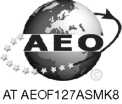 Quotation	No.	20047202Page 2 of 2 / 23.08.2016Ceny jsou uvedeny bez DPH.Všeobecné podmínky: Pro tento dokument platí výlučně všeobecné dodací podmínky firmy Anton Paar. Všeobecné dodací podmínky je možné najít na www.anton-paar.com/terms.Země původu: Rakousko, pokud není specifikováno jinak.Vymezení odpovědnosti: Jakékoliv a všechny nároky, které by mohly vyplývat z nebo ve spojení se současnou smlouvou, jsou omezeny celkovou cenou současné objednávky. Jakékoliv nároky překračující toto vymezení odpovědnosti jsou výslovně vyjmuty.The General Terms of Delivery of Anton Paar GmbH shall exclusively apply to this contract. The General Terms of Delivery can be accessed at www.anton-paar.com/terms.Product liability: Any and all claims that may arise out of or in connection with the present contract are limited in total to the value of the present order. Any claims exceeding this limitation of liability are expressly excluded.* This product is not of preferential origin.Looking forward to receiving your kind order we remainsincerely yours Anton Paar GmbHAnton Paar GmbH, organizační složkaQuotationNo.20047202Page 1 of 2Reference No. / Date23.08.2016XXXXXXXXXXCustomer No.109831Validity of quotation23.08.2016 till 23.11.2016Your contact partnerXXXXXXXXXX (+420  XXXXXXXXXX )XXXXXXXXXX (+420  XXXXXXXXXX )( XXXXXXXXXX )( XXXXXXXXXX )Total amount net EXW Anton Paar GmbH GrazCZK266.110,00Total amount net EXWCZK266.110,00FreightCZK1.434,00InsuranceCZK402,00Total priceCZK267.946,00Total amount CIP PrahaCZK267.946,00